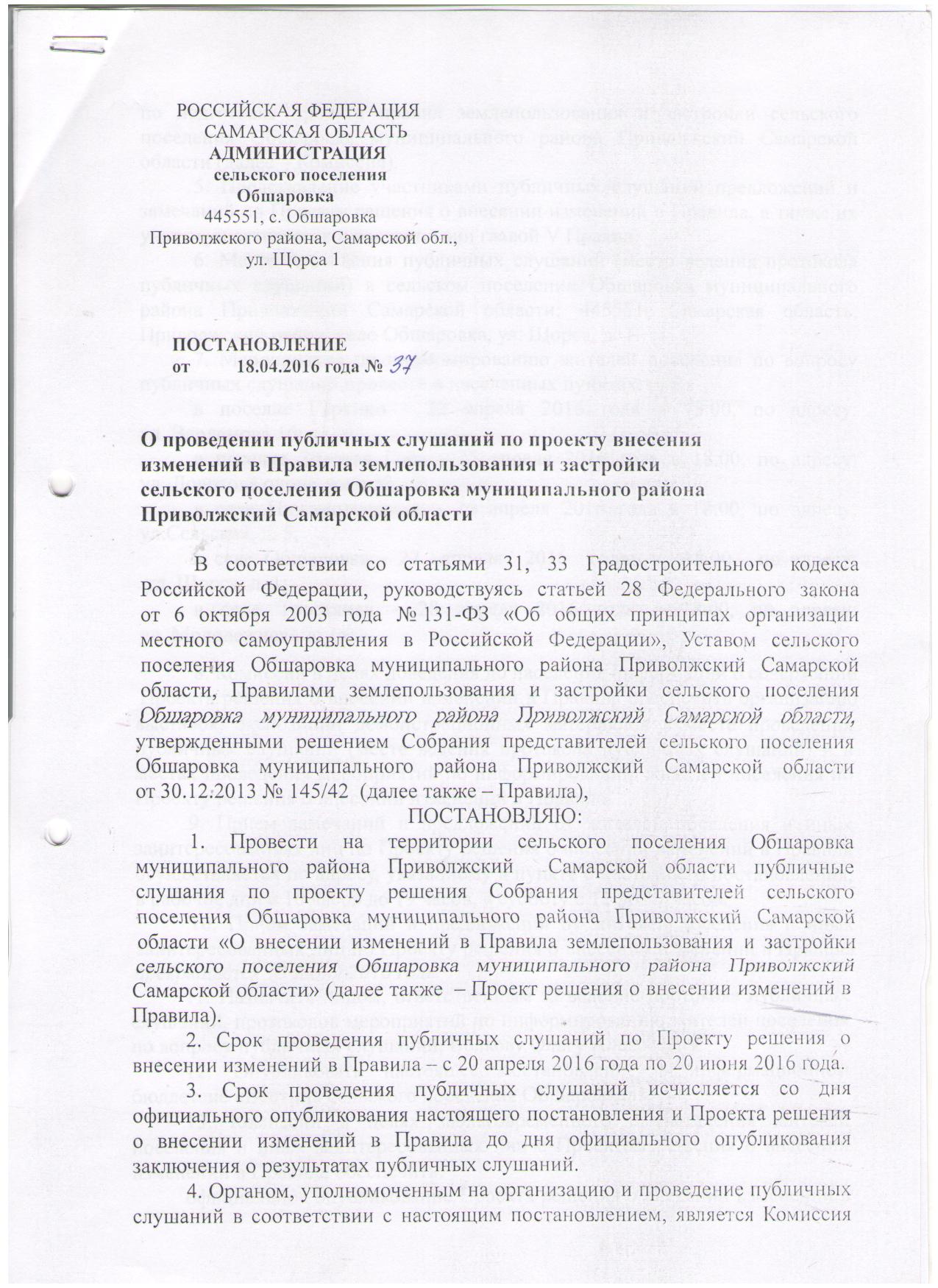 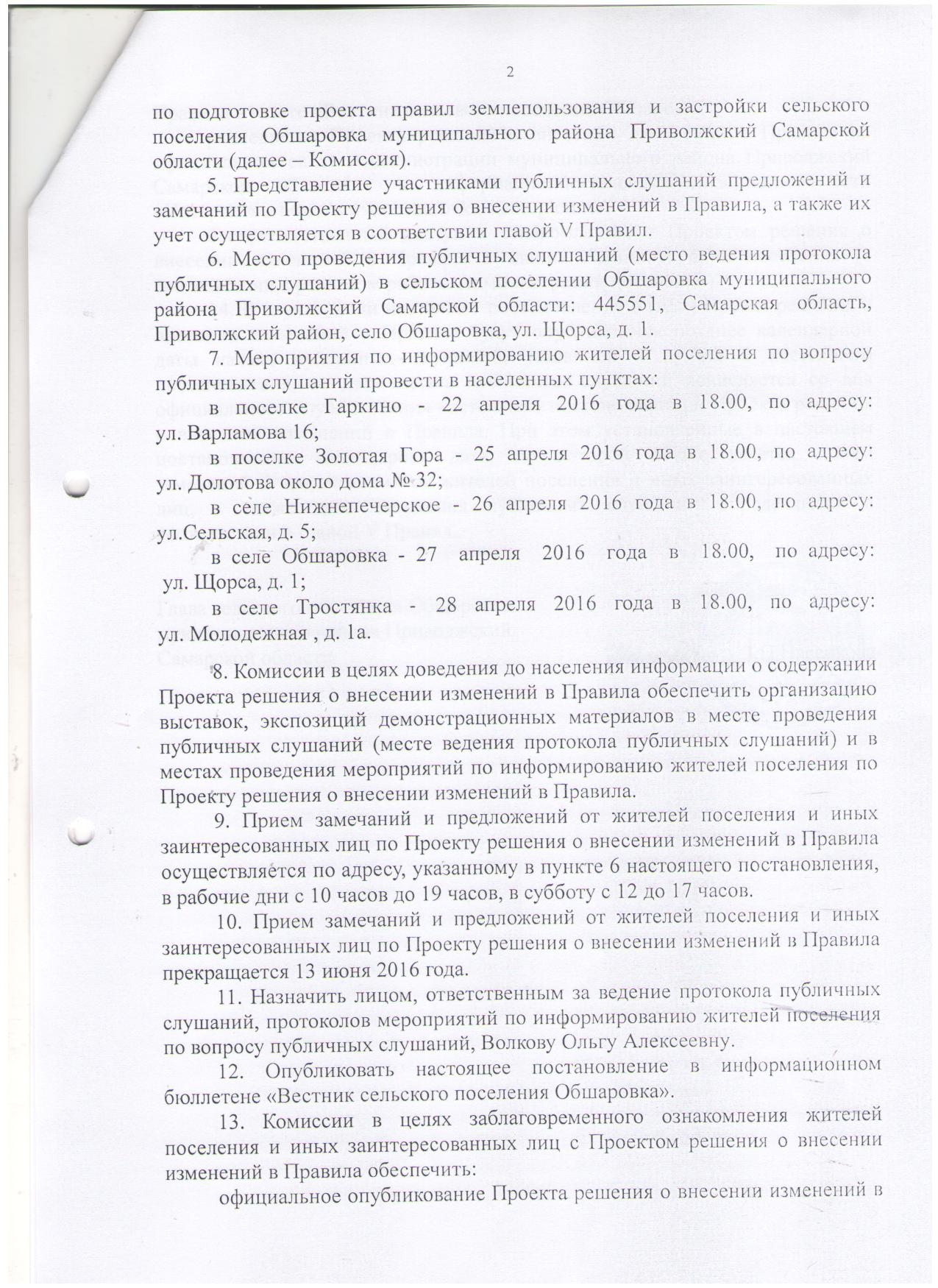 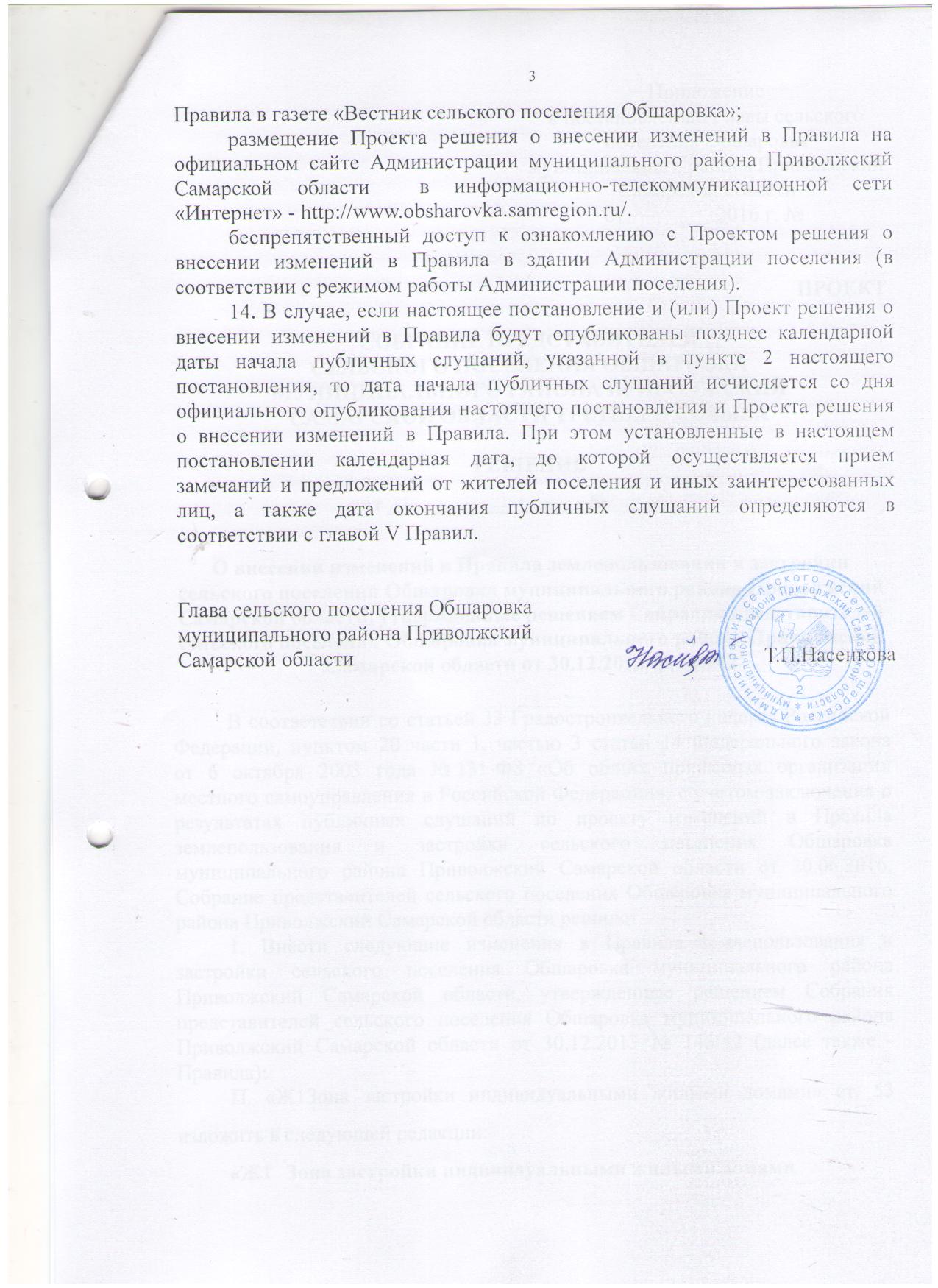  Приложениек постановлению Главы сельского поселения Обшаровка муниципального района Приволжский Самарской областиот    18.04 .2016 г. № 37								ПРОЕКТСОБРАНИЕ ПРЕДСТАВИТЕЛЕЙ СЕЛЬСКОГО ПОСЕЛЕНИЯ ОБШАРОВКА МУНИЦИПАЛЬНОГО РАЙОНА ПРИВОЛЖСКИЙСАМАРСКОЙ ОБЛАСТИ ТРЕТЬЕГО СОЗЫВАРЕШЕНИЕот __________________ № ________О внесении изменений в Правила землепользования и застройки сельского поселения Обшаровка муниципального района Приволжский Самарской области, утвержденные решением Собрания представителей сельского поселения Обшаровка муниципального района Приволжский Самарской области от 30.12.2013 № 145/42В соответствии со статьей 33 Градостроительного кодекса Российской Федерации, пунктом 20 части 1, частью 3 статьи 14 Федерального закона          от 6 октября 2003 года № 131-ФЗ «Об общих принципах организации местного самоуправления в Российской Федерации», с учетом заключения о результатах публичных слушаний по проекту изменений в Правила землепользования и застройки сельского поселения Обшаровка муниципального района Приволжский Самарской области от 20.06.2016, Собрание представителей сельского поселения Обшаровка муниципального района Приволжский Самарской области решило:1. Внести следующие изменения в Правила землепользования и застройки сельского поселения Обшаровка муниципального района Приволжский Самарской области, утвержденные решением Собрания представителей сельского поселения Обшаровка муниципального района Приволжский Самарской области от 30.12.2013 № 145/42, опубликованные в газете «Приволжский вестник» №6(9739) от 29.01.2014г.  (далее также - Правила):П. «Ж1Зона застройки индивидуальными жилыми домами» ст. 53 изложить в следующей редакции:«Ж1	Зона застройки индивидуальными жилыми домами Зона Ж1 выделена для обеспечения правовых условий формирования жилой застройки из индивидуальных и блокированных жилых домов, с минимально разрешенным набором услуг местного значения, размещения необходимых объектов инженерной и транспортной инфраструктуры.Основные виды разрешенного использования:индивидуальные жилые дома;блокированные жилые дома;приквартирные участки;для ведения личного подсобного хозяйства;детские сады,  центры развития ребенка, иные объекты дошкольного образования;объекты начального общего, основного общего, среднего (полного) общего образования;объекты дополнительного образования (музыкальные, художественные, хореографические, спортивные школы и студии и т.п.);объекты связи (почтовые отделения, телефонные и телеграфные станции и т.п.);магазины, иные объекты розничной торговли; объекты бытового обслуживания (бани, сауны, приёмные пункты прачечных и химчисток, парикмахерские и т.п.);объекты общественного питания (рестораны, бары, кафе, закусочные и т.п.);аптечные организации;бульвары, аллеи, скверы.Вспомогательные виды разрешенного использования:сады, огороды, палисадники;оранжереи;надворные постройки (сараи, бани, туалеты и т.п.);постройки для содержания домашних животных, скота и птицы; хозяйственные площадкирезервуары для хранения воды; скважины для забора воды, колодцы;детские площадки;площадки для отдыха и спортивных занятий;гаражи и открытые стоянки легкового автотранспорта;площадки для мусоросборников;объекты, предназначенные для обеспечения пожарной безопасности (средства пожаротушения, гидранты, резервуары, противопожарные водоёмы).Условно разрешенные виды использования:офисные здания;пожарные депо;объекты по управлению, содержанию и ремонту жилых помещений, предоставлению коммунальных услуг, аварийно-диспетчерские службы;  объекты здравоохранения по оказанию скорой медицинской помощи;кредитные организации;архивы;информационные центры;интернет-кафе;объекты здравоохранения по оказанию первичной медико-санитарной помощи;центры народной медицины;объекты по оказанию ветеринарных  услуг; объекты культуры и искусства (музеи, библиотеки, дома творчества, клубы (залы встреч и собраний) многоцелевого и специализированного назначения и т.п.);творческие мастерские, мастерские изделий народных промыслов;мастерские по изготовлению мелких поделок по индивидуальным заказам (столярные изделия, изделия художественного литья, кузнечно-кованые изделия  т.п.);объекты спорта;культовые объекты;станции технического обслуживания легковых автомобилей (без малярно-жестяных работ);мойки легковых автомобилей;стоянки легкового автотранспорта;объекты, предназначенные для предупреждения и  защиты населения от чрезвычайных ситуаций».2. Опубликовать настоящее решение в информационном бюллетене «Вестник сельского поселения Обшаровка» в течение десяти дней со дня издания.3. Настоящее решение вступает в силу со дня его официального опубликования.Председатель Собрания Представителейсельского поселения Обшаровка муниципального района ПриволжскийСамарской области                                                                          Н.В. ЗахаровГлава сельского поселения Обшаровка муниципального района ПриволжскийСамарской области                                                                          Т.П. Насенкова